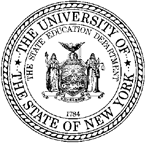 Job Placement ServicesMonthly Placement Activity ReportCheck Appropriate Box:  557X Work-Based Learning Experience Development (Student)  559X Work Experience Development (Adult)Authorization #Aware Participant IDVR District Office:  Vendor: VRC Name: SFS Vendor ID:   Month of Service:  Report Date:  Customer First Name: Customer Last Name: Customer Phone Number:  Customer Phone Number:  Customer Email Address:  Customer Email Address:  Service InformationSummarize the services provided during the report month: (Activities, number of contacts with the customer, level of customer participation, barriers addressed, and ongoing issues needed to be resolved)Hours of service provided this report month:  Completed By:Printed NameTitlePhone: Email: 